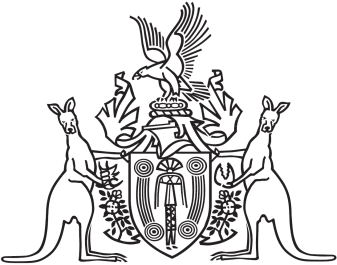 Northern Territory of AustraliaGovernment GazetteISSN-0157-8324No. G9	1 March 2017General informationThe Gazette is published by the Office of the Parliamentary Counsel.The Gazette will be published every Wednesday, with the closing date for notices being the previous Friday at 4.00 pm.Notices not received by the closing time will be held over until the next issue.Notices will not be published unless a Gazette notice request form together with a copy of the signed notice and a clean copy of the notice in Word or PDF is emailed to gazettes@nt.gov.au Notices will be published in the next issue, unless urgent publication is requested.AvailabilityThe Gazette will be available online at 12 Noon on the day of publication at http://www.nt.gov.au/ntg/gazette.shtml  Unauthorised versions of Northern Territory Acts and Subordinate legislation are available online at http://www.legislation.nt.gov.au Police Administration ActSale of GoodsNotice is hereby given that pursuant to Section 166 of the Police Administration Act, the following property as shown on the attached schedule has been in the possession of the Officer in Charge, Police Station, Alice Springs, for a period in excess of 3 months and this property will be sold or otherwise disposed of in a manner as determined by the Commissioner of Police, if after twenty-eight (28) days from the publication of this notice the property remains unclaimed.V. ReadSuperintendentAlice Springs Police Station.10 February 2017Northern Territory of AustraliaLaw Officers ActAuthorisationI, Gregory John Shanahan, the Chief Executive Officer of the 
Department of the Attorney-General and Justice, in pursuance of section 8(4) of the Law Officers Act, authorise Louise Marie Noto an officer of the Department, being a legal practitioner, to act in the name of the Solicitor for the Northern Territory.Dated 2 February 2017G. J ShanahanChief Executive OfficerMotor Vehicles ActApproval of Alcohol Ignition LockI, Simon Phillip Saunders, Registrar of Motor Vehicles, under section 10(4E) of the Motor Vehicles Act and with reference to section 8 of the Interpretation Act, approve the Alcolock LR Series device, manufactured by Alcohol Countermeasure Systems Corporation as an alcohol ignition lock.Dated 20 February 2017S. P. SaundersRegistrar of Motor VehiclesPolice Administration ActSale of GoodsNotice is hereby given that pursuant to Section 166 of the Police Administration Act, the following property as shown on the attached schedule has been in the possession of the Officer in Charge, Police Station, Peter McAulay Centre, for a period in excess of 3 months and this property will be sold or otherwise disposed of in a manner as determined by the Commissioner of Police, if after twenty-eight (28) days from the publication of this notice the property remains unclaimed.R. Rennie APMSuperintendentCapability and Specialist Services22 February 2017Northern Territory of AustraliaLivestock ActRestrictions in relation to Prescribed Imported LivestockI, Kevin William de Witte, Chief Inspector of Livestock:(a)	under section 18(1) of the Livestock Act and with reference to section 43 of the Interpretation Act, revoke the restrictions set out in the instrument entitled "Restrictions in relation to Prescribed Imported Livestock", dated 12 January 2017 and published in Gazette No. G3 of 18 January 2017; and(b)	under section 18(1) of the Livestock Act, impose the following restrictions in relation to prescribed imported livestock specified in this notice:(i)	for alpacas, buffalo, cattle, deer and goats being brought into the Territory:(A)	from New South Wales, Queensland or Western Australia – the restrictions specified in Schedules 1 and 3; and(B)	from any other State or Territory – the restrictions specified in Schedule 1;(ii)	for sheep being brought into the Territory:(A)	from ,  or  – the restrictions specified in Schedules 2 and 3; and(B)	from any other State or Territory – the restrictions specified in Schedule 2;(iii)	for camels, horses and llamas being brought into the Territory from New South Wales, Queensland or Western Australia – the restrictions specified in Schedule 3.Dated 23 February 2017K. W. De WitteChief Inspector of LivestockNoteOther requirements for bringing livestock into the Territory include the following:(a)	livestock must have a health certificate (see section 17(2) of the Livestock Act);(b)	alpacas, deer and llamas are declared prohibited entrants under section 53 of the Territory Parks and Wildlife Conservation Act and must not be brought into the Territory without authorisation from the Parks and Wildlife Commission of the Northern Territory. Schedule 1Restrictions for the Control of Johne's Disease in
Alpacas, Buffalo, Cattle, Deer and Goats1	DefinitionsIn this Schedule:Animal Health Australia means Australian Animal Health Council Ltd ACN 071 890 956.J-BAS means the Johne’s Beef Assurance Score as defined in "Johne’s Disease in Cattle Definitions and Guidelines" published by Animal Health Australia as applied to alpacas, buffalo, cattle, deer and goats.Johne's Disease means the disease in livestock that is caused by the bacteria Mycobacterium avium subsp. paratuberculosis. National Cattle Health Declaration means the National Cattle Health Declaration published by Animal Health Australia as in force from time to time.National Goat Health Declaration means the National Goat Health Declaration published by Animal Health Australia as in force from time to time.National South American Camelid Declaration and Waybill means the National South American Camelid Declaration and Waybill published by Animal Health Australia as in force from time to time.2	Entry of alpacas, buffalo, cattle, deer and goats	The owner of alpacas, buffalo, cattle, deer or goats who brings the prescribed imported livestock into the Territory must ensure the livestock:(a)	are declared to be free from Johne's Disease for the preceding 5 years; and(b)	have a herd score of J-BAS 7 or higher; and(c)	are accompanied by: (i)	for alpacas – a completed National South American Camelid Declaration and Waybill; or(ii)	for buffalo, cattle or deer – a National Cattle Health Declaration; or(iii)	for goats – a National Goat Health Declaration.Schedule 2Restrictions for the Control of Johne's Disease and
Clinical Bluetongue Disease in Sheep1	DefinitionsIn this Schedule:Abattoir 500, see the Standard Definitions.Animal Health Australia means Australian Animal Health Council Ltd ACN 071 890 956.authorised person means:a registered veterinarian; oran inspector or animal health officer (however described) who:(i)	is working under the guidance of a registered veterinarian; and(ii)	is appointed by a State or another Territory where the travel of the livestock begins.closed flock, see the Standard Definitions.faecal 350 test, see the Standard Definitions.infected flock, see the Standard Definitions.Interstate Chief Inspector means the Chief Inspector of Livestock (however described) of a State or another Territory.Johne's Disease means the disease in livestock caused by the bacteria Mycobacterium avium subsp. paratuberculosis.Regional Biosecurity Plan means a plan approved by an Interstate Chief Inspector for the management of Johne's Disease in the area designated in the plan. SheepMAP accredited, see the Standard Definitions.Standard Definitions means the document entitled "Standard Definitions Rules and Guidelines for the Management of Ovine Johne's Disease in Sheep and Goats to support the National Ovine Johne's Disease Management Plan 2013-2018" 1st Edition, Interim version, May 2013 as agreed to by the Animal Health Committee, November 2013 (AHC24).suspected of being an infected flock, see the Standard Definitions.2	Entry of sheepFor the control of Johne's Disease, the owner of sheep who brings the prescribed imported livestock into the Territory must ensure that:(a)	the sheep are declared to be free from Johne's Disease for the preceding 5 years and come from a property of origin that is participating in a Regional Biosecurity Plan; or(b)	the sheep come from a SheepMAP accredited flock; or (c)	the sheep come from a closed flock that has had a negative faecal 350 test or is eligible for Abattoir 500 status; or(d)	the sheep come from a flock that has had a negative faecal 350 test or is eligible for Abattoir 500 status and all sheep introduced within the preceding 5 years were from:(i)	a SheepMAP accredited flock; or(ii)	a flock that has had a negative faecal 350 test or is eligible for Abattoir 500 status; or(iii)	a flock that:(A)	is participating in a Regional Biosecurity Plan; and(B)	is not an infected flock or suspected of being an infected flock.3	Permission required for entry of sheepFor the control of Clinical Bluetongue Disease in sheep, the owner of sheep must, before bringing them into the Territory, obtain the written permission of the Interstate Chief Inspector for the entry and comply with any conditions of the permission.Schedule 3Restrictions for the Control of Cattle Ticks in Tick Free Areas
for Various Prescribed Imported Livestock1	DefinitionsIn this Schedule:affected place means:(a)	the part of Queensland established as a biosecurity zone (the QLD infested zone) for cattle ticks under section 128(1)(a) of the Biosecurity Act 2014 (Qld); or(b)	any part of Western Australia for which cattle tick is not declared to be a declared pest (the cattle tick infested area) under section 22 of the Biosecurity and Agriculture Management Act 2007 (WA); or(c)	a property or holding that is declared under a law of a State or another Territory to be infected or infested with cattle tick.at-risk property means a property or holding in the free area that neighbours or is geographically connected to an affected place.authorised person means:(a)	an inspector; or(b)	a person appointed to provide livestock inspection services by New South Wales, Queensland or Western Australia.clean inspection, of restricted livestock, means:(a)	an inspection of the livestock by an authorised person; and(b)	an endorsement by an authorised person on the health certificate for the livestock that they are free of ticks containing bodily fluids.entry period, in relation to restricted livestock, means:(a)	the 48 hours immediately after completion of inspection or treatment (or both) of the livestock; or(b)	a longer period, as approved by an inspector and endorsed on the health certificate for the livestock.free area means an area of ,  or Western Australia to which no prohibitions or restrictions relating to cattle tick infestation apply. inspector means an inspector of livestock (however described) appointed by New South Wales,  or Western Australia.pre-movement period, in relation to restricted livestock, means:(a)	the 48 hours immediately before the livestock are moved from the place where treatment or inspection (or both) of the livestock is completed; or(b)	a longer period, as approved by an inspector and endorsed on the health certificate for the livestock.restricted livestock means alpacas, buffalo, camels, cattle, deer, goats, horses, llamas or sheep.supervised treatment, of restricted livestock, means:(a)	for restricted livestock, other than horses: (i)	full immersion of the livestock, under the supervision and with the approval of an authorised person, in a solution that:(A)	contains the chemical Amitraz; and(B)	is certified by an authorised person no earlier than 60 days before the immersion to be suitable for that purpose; and(C)	is applied to the livestock in accordance with the solution's manufacturer instructions; or(ii)	treatment of the livestock in accordance with the directions and under the supervision of an inspector; or(b)	for horses: (i)	full immersion of the livestock, under the supervision and with the approval of an authorised person, in a solution that:(A)	contains the chemical Flumetherin; and(B)	is certified by an authorised person no earlier than 60 days before the immersion to be suitable for that purpose; and(C)	is applied to the livestock in accordance with the solution's manufacturer instructions; or(ii)	treatment of the livestock in accordance with the directions and under the supervision of an inspector.2	Requirements for conducting a clean inspection or supervised treatmentAn authorised person must not conduct a clean inspection of restricted livestock, or supervise a supervised treatment of restricted livestock, if the authorised person is:(a)	the owner of the livestock being inspected or treated; or(b)	the owner of the property at which the livestock is being inspected or treated.3	Entry from affected placeThe owner of restricted livestock who brings the livestock into the Territory from an affected place must ensure:(a)	a clean inspection of the livestock has been completed within the pre-movement period, unless the Chief Inspector has directed otherwise; and(b)	a supervised treatment of the livestock has been completed within the pre-movement period, unless the Chief Inspector has directed otherwise; and(c)	the livestock are moved into the Territory within the entry period.4	Entry from at-risk property The owner of restricted livestock who brings the livestock into the Territory from an at-risk property must ensure:(a)	a clean inspection of the livestock has been completed within the pre-movement period, unless the Chief Inspector has directed otherwise; and(b)	the livestock are moved into the Territory within the entry period.5	Movement from free area through affected placeIf restricted livestock are moved from a free area through an affected place before being brought into the Territory, the owner of the livestock must ensure the livestock:(a)	do not travel on the hoof through the affected place; and(b)	are not unloaded in the affected place.Northern Territory of AustraliaYouth Justice Legislation Amendment Act 2016Commencement NoticeI, John Laurence Hardy, Administrator of the Northern Territory of Australia, under section 2 of the Youth Justice Legislation Amendment Act 2016 (No. 36 of 2016), fix the day on which this notice is published in the Gazette as the day on which the Act commences.Dated 23 February 2017J. L. HardyAdministrator473091Honda Motorcycle Engine # JH2HE0307PK02355472752Golf club Shark Ultra Lite woodG/S M/W472673Speaker- small portable-coloured472673Speaker JBL- small portable green472673Watch Pendo black square face473227473227$10.00G/S 473151473151$165.00G/S472363472363$10.00G/S472363472363Wallet / contents Nicholas KellyG/S471452471452$100.00G/S473285Tablet Samsung GTP5210 S/N RF2D710SFML A3473230Phone Telstra flip grey /whiteY/Box473000Phone Samsung touch blackA3472908Phone Telstra touch whiteA3472907Phone Alcatel Pixi touch blackA3472906Phone Telstra black (small)A3472905Phone HTC black/greyA3472904Phone Telstra touch silverA3472903Phone Telstra black (small)A3472901Phone Alcatel blackA3472900Phone Iphone black/multi-colouredA3472899Phone Telstra touch white/silverA3472898Phone Samsung white/purpleA3472823Phone Samsung silverA3472822Phone Samsung silverA3472777Tablet mini blue Jane KarpaA3472777Handbag tan ID Jane KarpaA3472673Phone Samsung whiteA3472585Camelpack red/greyA3472585Phone Telstra white- earphonesA3472541Phone Sony white/blackA3471495Phone Iphone IMEI 352048061232840A3471443Phone Iphone 4 white/purple coverA3473294473294Scott C5BC2824 grey/orange473156473156Southern Star SNLSC14M23935 blue472873472873#001Everest blue472873472873#002Cyclops J31651585 silver472854472854Avanti MS13302758 blue472807472807Exile 2609341103625281 purple/blue472746472746Exile 19/19 purple/blue472661472661Southern Star G1505088082 grey472657472657Dyno Xyron SNHUA07G24419 silver472656472656Bike 13G8062 silver/black472647472647Tourex Xtrain66 G1508724 aqua472639472639Southern Star Kodiak G1305005122472572472572Ridgeback TPO4341078 black/orange472465472465Avanti SP15I00315 silver472420472420Bella Vista G1309022192 white/blue472300472300Raleigh M6 0SH0011901 brown472289472289Tourex Xtrain G1506133183 purple472245472245Southern Star G1407073942 black472219472219Southern Star Kodiak black472212472212Norco Charger AJ20073331 white472143472143Bike GS070700057 black472067472067Southern Star Kodiak black472065472065Malvern Star SNFSD16AOO299 grey471984471984Radius Taga AT149373 white/red471867471867Malvern Star Switch MS13E00842471839471839Holland Vintage cruiser G1411055599471733471733#001Southern Star Citi GR4400M327 471733471733#002Southern star GR4400M327 black471718471718Southern Star Al13l059427 maroon471709471709ABD ACA038002606 white/red471590471590#001Southern Star Terrain red471590471590#002Southern Star Kodiak black471536471536Bike red sticker Mengels Livestock471534471534Southern Star AJ15B00209 maroon471362471362Avanti Black thunder silver472998472998Bauer K06F605320 black472413472413#001Optima FS200 AT50100239 silver472413472413#002Tourex Xtrain66 42174950 aqua474637474637Rossi S/N SP970704 SSB .410 Cal Rack4Sect 99476135/001Grey Snarl BMX bikeGrey Snarl BMX bike444346/005Light blue ladies Gekko mountain bikeLight blue ladies Gekko mountain bike444346/007White Repco Traveler mountain bikeWhite Repco Traveler mountain bike468358/013White Garmin Vido Active watchWhite Garmin Vido Active watch473298/007Black Prosperity watchBlack Prosperity watch467139/001/0051 x small cloth bag of gems and jewellery1 x small cloth bag of gems and jewellery467139/001/0051 x ring box containing jewellery1 x ring box containing jewellery468358/014/0013 x charms3 x charms469078/0131 x gold Citizen Eco Drive watch1 x gold Citizen Eco Drive watch469078/0161 x 25cm gold chain1 x 25cm gold chain469078/018Gold cross pendantGold cross pendant473298/001/008Thick gold chain (costume)Thick gold chain (costume)468358/0141 x male silver and gold band1 x male silver and gold band474495/002Electric sawElectric saw474494/001Kids scooterKids scooter441029/004441029/005Silver Olympus cameraBlack digital cameraSilver Olympus cameraBlack digital camera471708/001Gold Citizen men’s watchGold Citizen men’s watch472840/001Purple/white ladies Garmin watchPurple/white ladies Garmin watch472978/0011 x plain band silver ring1 x plain band silver ring472978/0021 x plain silver bad – engraved – CU next Tuesday1 x plain silver bad – engraved – CU next Tuesday472978/0032 x Pandora rings 1 x single pink stone 2 x Pandora rings 1 x single pink stone 472978/0041 x silver Pandora ring with pink stone1 x silver Pandora ring with pink stone472978/0051 x ring with multiple stones on the top 1 x ring with multiple stones on the top 472978/0061 x silver ring with three stones on the top1 x silver ring with three stones on the top472978/007Tarnished copper ringTarnished copper ring472978/008Silver Pandora Bracelet containing 15 x charms Silver Pandora Bracelet containing 15 x charms 472259/0041 x black Bluetooth speaker1 x black Bluetooth speaker471710/001Black Tasco binocularsBlack Tasco binoculars471334/0011 x grey Sony movie camera1 x grey Sony movie camera471334/0022 x unopened Sony cassettes2 x unopened Sony cassettes472674/001Blue Makita circular drop sawBlue Makita circular drop saw472510/0011 x Bosch cordless drill + spare battery1 x Bosch cordless drill + spare battery472510/0021 x Nova decorators drop cloth on a roll (sealed)1 x Nova decorators drop cloth on a roll (sealed)472510/0031 x Ozito grinder in box1 x Ozito grinder in box472510/0041 x orange AEG power saw1 x orange AEG power saw472758/001Black GDLITE torch with power connectionBlack GDLITE torch with power connection471588/002$3.50$3.50473072/001$35.75$35.75472259/003$6.85$6.85473077/002$28.40$28.40472720/002$39.00$39.00472366/001$4.80$4.80472775/002/001$0.50$0.50471405/002$73.00$73.00472315/002$7.80$7.80472273/002$300.00$300.00473306/004$151.20$151.20472188/001Black walletBlack wallet472366/0021 x black & white plastic zip holdall1 x black & white plastic zip holdall472366/003ID cardID card472366/004Black sunglassesBlack sunglasses473077/001Black walletBlack wallet473077/002ID – NT drivers licenceID – NT drivers licence472775/002Black walletBlack wallet471588/0011 x black pouch wallet1 x black pouch wallet471405/0011 x grey card holder1 x grey card holder472720/001Black and white walletBlack and white wallet472314/001Grey child’s purseGrey child’s purse472259/001Black Ben10 backpackBlack Ben10 backpack472259/002KeysKeys473306/0011 x black backpack1 x black backpack471431/0011 x brown backpack1 x brown backpack471431/001Black and red Telstra flip mobile phoneBlack and red Telstra flip mobile phone471334/0022 x Sony cassettes + 1 empty cassette case2 x Sony cassettes + 1 empty cassette case472805/001Silver IPOD Silver IPOD 472805/002Black iPhone 5Black iPhone 5471575/001Small bucket containing assorted fireworksSmall bucket containing assorted fireworks473346/001Samsung Galaxy 5 phoneSamsung Galaxy 5 phone473346/002Assorted ID cardsAssorted ID cards471432/001Silver/black Accu-Chek blood glucose meterSilver/black Accu-Chek blood glucose meter471660/001White mini Apple iPadWhite mini Apple iPad471529/001Apple MacBook AirApple MacBook Air473323/002Black Telstra phoneBlack Telstra phone473323/003Silver/black computer tabletSilver/black computer tablet471624/001Black Alcatel mobile phoneBlack Alcatel mobile phone471624/002Black Alcatel tabletBlack Alcatel tablet472741/001White Samsung Galaxy 4 tabletWhite Samsung Galaxy 4 tablet472913/001Black/white Huawei mobile phoneBlack/white Huawei mobile phone471544/001Grey Telstra ZTE Blade mobile phoneGrey Telstra ZTE Blade mobile phone471793/001Silver/white Telstra mobile phoneSilver/white Telstra mobile phone471793/002Silver/white Telstra mobile phoneSilver/white Telstra mobile phone471538/001Black Samsung Galaxy S6Black Samsung Galaxy S6471795/001Black Motorola mobile phoneBlack Motorola mobile phone471810/001Black Sony mobile phoneBlack Sony mobile phone472111/0011 x silver Samsung mobile phone1 x silver Samsung mobile phone472132/001Black Telstra mobile phoneBlack Telstra mobile phone472189/001HTC mobile phoneHTC mobile phone472208/001Black Samsung mobile phoneBlack Samsung mobile phone472290/0011 x black Telstra phone1 x black Telstra phone472353/001Black ZTE phoneBlack ZTE phone472367/001White Apple iPhoneWhite Apple iPhone472411/001White/silver Apple iPhone 6White/silver Apple iPhone 6472633/001White Telstra ZTE T815White Telstra ZTE T815472666/001Silver/white Telstra mobile phoneSilver/white Telstra mobile phone472675/001White Apple iPhoneWhite Apple iPhone472742/001White Samsung mobile phoneWhite Samsung mobile phone472813/001White Lenovo mobile phoneWhite Lenovo mobile phone472814/0011 x black Samsung mobile phone1 x black Samsung mobile phone472868/001Grey Telstra ZTE BladeGrey Telstra ZTE Blade472889/001White/silver Samsung GalaxyWhite/silver Samsung Galaxy472917/001Black Samsung flip phoneBlack Samsung flip phone472985/001White Telstra mobile phoneWhite Telstra mobile phone473003/001Gold Apple iPhoneGold Apple iPhone473054/001Black AlcatelBlack Alcatel473155/001Black Alcatel One Touch mobile phoneBlack Alcatel One Touch mobile phone473268/001White Apple iPhoneWhite Apple iPhone473306/0021 x Telstra Samsung flip phone1 x Telstra Samsung flip phone473306/003Gold Samsung S7Gold Samsung S7371158/0151 x black HTC mobile phone1 x black HTC mobile phone371158/006Black/silver Nokia phoneBlack/silver Nokia phone450275/001Black Alcatel one touch phoneBlack Alcatel one touch phone450274/001White/black Apple iPhone 4White/black Apple iPhone 4459909/012Black Microsoft mobile phoneBlack Microsoft mobile phone466771/015White/black ZTE mobile phoneWhite/black ZTE mobile phone466736/0031 x grey Telstra mobile phone1 x grey Telstra mobile phone466736/0041 x grey Samsung mobile phone1 x grey Samsung mobile phone468890/004Yellow Lenovo mobile phoneYellow Lenovo mobile phone468890/005Gold Apple 6S mobile phoneGold Apple 6S mobile phone468890/006Gold iPhone 5 Gold iPhone 5 468890/003Silver Alcatel one touch phoneSilver Alcatel one touch phone468890/002Silver Galaxy Edge 7Silver Galaxy Edge 7468890/007Silver Apple iPhone 5Silver Apple iPhone 5463928/004White Samsung Galaxy Note 3White Samsung Galaxy Note 3467139/003/005Black Apple iPhoneBlack Apple iPhone467139/001/010Black LG phoneBlack LG phone467139/001/011Black SamsungBlack Samsung473298/001/003Black/silver SamsungBlack/silver Samsung473298/001/011Earphone/charger/USB cableEarphone/charger/USB cable468890/008Silver IPodSilver IPod467139/001/001Black Lenovo tablet (smashed screen)Black Lenovo tablet (smashed screen)467139/001/008Black/green KURIO 7S tabletBlack/green KURIO 7S tablet467139/003/003Black Apple iPodBlack Apple iPod467139/003/006Black Apple iPadBlack Apple iPad468890/011Silver Apple iPad Silver Apple iPad 446667/0061 x white Telstra smart phone1 x white Telstra smart phone421535/004Flip phoneFlip phone421535/003Apple iPhoneApple iPhone459809/001BAM .177 Air Rifle S/N# 0800706BAM .177 Air Rifle S/N# 0800706459809/002Franchi 12 g shotgun S/N# TA12671Franchi 12 g shotgun S/N# TA12671459809/003Ruger bolt action .308 S/N#  71198722Ruger bolt action .308 S/N#  71198722459809/004Ruger bolt action .308 S/N# 68016897Ruger bolt action .308 S/N# 68016897459809/005Savage Arms bolt action .22mag S/N# 1640856Savage Arms bolt action .22mag S/N# 1640856472261/001Wallet and contentsWallet and contents	471675/001Black Telstra mobile phoneBlack Telstra mobile phone467139/003/007Wallet and contentsWallet and contents468415/003Norica Rifle .177 SN 0984012Norica Rifle .177 SN 0984012462291/001Ruger Revolver .22-no serial numberRuger Revolver .22-no serial number423574/0112 x large yellow toolbox(drug tainted)2 x large yellow toolbox(drug tainted)418047/001Sawn-off 12 Gauge Shotgun SN 666912Sawn-off 12 Gauge Shotgun SN 666912473521/001Boito SSD 12 Gauge SN78427Boito SSD 12 Gauge SN78427473521/002Rossi SSB 12 Gauge SNSP911823Rossi SSB 12 Gauge SNSP911823417580/001Howa 1500 RBA .308 SNB179772Howa 1500 RBA .308 SNB179772468854/001Black Telstra mobile phoneBlack Telstra mobile phone458914/007.177 air rifle no serial Number.177 air rifle no serial Number473378/001Winchester RBA .22 SN B1419887Winchester RBA .22 SN B1419887473937/001473937/002473937/003Remington RBA .270 SN G6473609Anschutz RBA .22 SN 3060315Browning Arms RBA .270 SN 60553MP351Remington RBA .270 SN G6473609Anschutz RBA .22 SN 3060315Browning Arms RBA .270 SN 60553MP351472486/001Grey/violet Merida S2 Speeder Grey/violet Merida S2 Speeder 473066/001White/purple Southern StarWhite/purple Southern Star473350/001Silver Enduro K9Silver Enduro K9472453/001Black/red Merida Black/red Merida 472668/001Red/black Giant UplandRed/black Giant Upland472455/001Black/green lime Diamond backBlack/green lime Diamond back473109/001Pink Radius BMXPink Radius BMX472280/001Silver K9 FlyerSilver K9 Flyer473157/001White Dunlop mountain bikeWhite Dunlop mountain bike471569/001Black/red Southern StarBlack/red Southern Star471613/001Purple/silver Kent Black CanyonPurple/silver Kent Black Canyon473110/001Black Rhythm BMXBlack Rhythm BMX471563/001Lime green N20 Southern StarLime green N20 Southern Star473035/001Blue/white Mongoose mountain bikeBlue/white Mongoose mountain bike471703/001Silver/black Phoenix StormSilver/black Phoenix Storm472269/001Red Diamond BackRed Diamond Back472269/002Grey Southern StarGrey Southern Star472839/001White/pink Hyper SteedWhite/pink Hyper Steed471559/001White Holden Commodore NT 628730471559/002Key for white Holden Commodore NT 628730